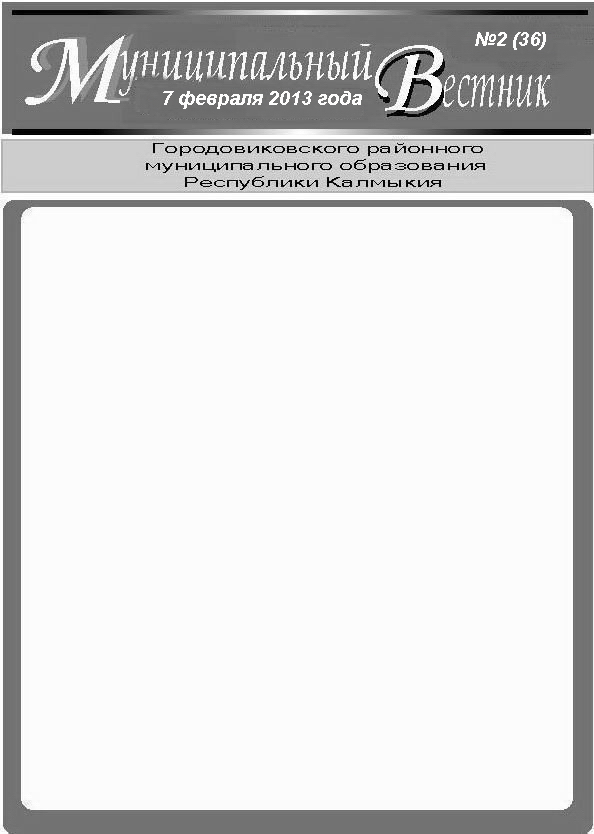 Избирательная комиссияЮжненского сельского муниципального образования Республики Калмыкия__________________________________________________________Республика Калмыкия,  Городовиковский район, п,Южный, ул.О.Дорджиева,23телефон: (884731) 9-83-24РЕШЕНИЕ01 августа  2020г.                                                                                                          №    18п ЮжныйО регистрации  кандидатов в депутаты Собрания депутатов Южненского сельского муниципального образования Республики Калмыкия пятого  созыва, выдвинутого  в порядке самовыдвижения по многомандатному избирательному округуПроверив соблюдение требований Федерального закона «Об основных гарантиях избирательных прав и права на участие в референдуме граждан Российской Федерации», Закона Республики Калмыкия «О некоторых вопросах проведения выборов в органы местного самоуправления в Республике Калмыкия»   кандидатов  в порядке самовыдвижения, Избирательная комиссия  Южненского сельского муниципального образования Республики Калмыкия установила следующее.Порядок выдвижения кандидатов в порядке самовыдвижения  в депутаты Собрания депутатов Южненского сельского муниципального образования Республики Калмыкия пятого созыва, представленные для регистрации списка кандидатов  документы, соответствуют требованиям статей 33, 35, 38 Федерального закона «Об основных гарантиях избирательных прав и права на участие в референдуме граждан Российской Федерации»,  Закона  Республики Калмыкия «О некоторых вопросах проведения выборов в органы местного самоуправления в Республике Калмыкия».            Руководствуясь статьей 38 Федерального закона «Об основных гарантиях избирательных прав и права на участие в референдуме граждан Российской Федерации»,  Законом Республики Калмыкия «О некоторых вопросах проведения выборов в органы местного самоуправления в Республике Калмыкия» Избирательная комиссия Южненского сельского  муниципального образования Республики Калмыкиярешила:           1. Зарегистрировать   кандидатов в депутаты Собрания депутатов Южненского сельского  муниципального образования Республики Калмыкия пятого созыва, выдвинутого  в порядке самовыдвижения   01 августа 2020 года в 10 часов 30 минут (прилагается).           2. Выдать зарегистрированному кандидату удостоверение установленного образца.           3. Направить настоящее решение и зарегистрированный список кандидатов с представленными сведениями о них, на опубликование в газету «Муниципальный Вестник» и разместить на сайте Избирательной комиссии Республики Калмыкия в сети Интернет.Председатель Избирательной комиссии  Южненского сельскогомуниципального образованияРеспублики Калмыкия         					В.Х.Абушинов                                       СекретарьИзбирательной комиссииЮжненского сельскогомуниципального образованияРеспублики Калмыкия       					            Е.В.Михайлинова                                   СПИСОК КАНДИДАТОВ в депутаты Собрания депутатов  Южненского сельского муниципального образования Республики Калмыкия пятого созыва,  выдвинутого в порядке самовыдвиженияНайденова Валентина Николаевна, 03.11.1977 года рождения, место рождения – п. Амур-Санан,  Городовиковского р-на,  Республика Калмыкия,          место жительства  - п. Амур-Санан,  Городовиковского района,  Республики Калмыкия,   профессиональное образование –  начальное профессиональное,  СПТУ -4 г.Городовиковска,  1995г.  основное место работы или службы, занимаемая должность / род занятий –  временно неработающая. Цаганурова Светлана Нарановна, 05.07.1970 года рождения, место рождения - с-з  Чапаева  пос. Партизан,  Сарпинский р-н Калмыцкой АССР,  место жительства –  п. Южный,  Городовиковского района, Республики Калмыкия, профессиональное образование –  среднее специальное,  Калмыцкое медицинское училище им.Т.Хахлыновой, 1990г.   основное место работы или службы, занимаемая должность / род занятий – БУ РК «Городовиковская  РБ»,  участковая медицинская сестра.Избирательная комиссияЮжненского сельского муниципального образования Республики Калмыкия__________________________________________________________Республика Калмыкия,  Городовиковский район, п,Южный, ул.О.Дорджиева,23телефон: (884731) 9-83-24РЕШЕНИЕ01 августа  2020г.                                                                                 №    19п ЮжныйО регистрации списка кандидатов в депутаты Собрания депутатов Южненского сельского муниципального образования Республики Калмыкия пятого  созыва, выдвинутого  Городовиковским местным отделением Партии «Единая Россия»по многомандатному избирательному округуПроверив соблюдение требований Федерального закона «Об основных гарантиях избирательных прав и права на участие в референдуме граждан Российской Федерации», Закона Республики Калмыкия «О некоторых вопросах проведения выборов в органы местного самоуправления в Республике Калмыкия»  политической партией Городовиковским местным отделением Партии «Единая Россия»при выдвижении списка кандидатов, Избирательная комиссия Южненского сельского муниципального образования Республики Калмыкия установила следующее.Порядок выдвижения политической партией Городовиковское местное Партии «Единая Россия» списка кандидатов в депутаты Собрания депутатов Южненского сельского муниципального образования Республики Калмыкия пятого созыва,  заверенного решением Избирательной комиссии Южненского сельского муниципального образования Республики Калмыкия от 25.07. 2020 года № 17 в количестве 10 человек, и представленные им для регистрации списка кандидатов документы, соответствуют требованиям статей 33, 35, 38 Федерального закона «Об основных гарантиях избирательных прав и права на участие в референдуме граждан Российской Федерации», статей 12,15 Закона Республики Калмыкия «О некоторых вопросах проведения выборов в органы местного самоуправления в Республике Калмыкия». Руководствуясь статьей 38 Федерального закона «Об основных гарантиях избирательных прав и права на участие в референдуме граждан Российской Федерации», статьей 15 Закона Республики Калмыкия «О некоторых вопросах проведения выборов в органы местного самоуправления в Республике Калмыкия» Избирательная комиссия Южненского сельского  муниципального образования Республики Калмыкиярешила:1. Зарегистрировать список кандидатов в депутаты Собрания депутатов Южненского сельского  муниципального образования Республики Калмыкия пятого созыва, выдвинутый политической партией Городовиковским местным отделением  Партии «Единая Россия», в количестве 10 человека 01 августа 2020 года в 10 часов 45 минут (прилагается).2. Выдать зарегистрированным кандидатам удостоверения установленного образца.3. Направить настоящее решение и зарегистрированный список кандидатов с представленными политической партией Городовиковским местным отделением  Партии «Единая Россия»,  сведениями о них, на опубликование в газету «Муниципальный Вестник» и разместить на сайте Избирательной комиссии Республики Калмыкия в сети Интернет.Председатель Избирательной комиссии  Южненского сельскогомуниципального образованияРеспублики Калмыкия         					В.Х.Абушинов                                       СекретарьИзбирательной комиссииЮжненского сельскогомуниципального образованияРеспублики Калмыкия       					            Е.В.Михайлинова                                   СПИСОК КАНДИДАТОВ в депутаты Собрания депутатов Южненского сельского муниципального образования Республики Калмыкия пятого созыва, выдвинутый политической партией «Городовиковским местным отделением  Партии «Единая Россия»1. Абушинова Ольга Михайловна, дата рождения – 15.04.1953 года,   место рождения – г.Новосибирск, место жительства - п.Шин Бядл, Городовиковского района, Республики Калмыкия, профессиональное образование – начальное профессиональное, Калмыцкая счетно-бухгалтерская школа г.Элиста, 1973 г., основное место работы или службы, занимаемая должность / род занятий –  пенсионерка ,  член политической партии «Единая Россия».2. Баянова Ирина Анатольевна, дата рождения – 04.05.1974 года,   место рождения – пос.Амур-Санан, Городовиковский р-н, Калмыцкая АССР,  место жительства - п. Южный, Городовиковского района, Республики Калмыкия,  профессиональное образование – высшее,  Калмыцкий государственный университет г.Элиста, 1999 г.,  основное место работы или службы, занимаемая должность / род занятий –  МКОУ «Южная СОШ», учитель,  член политической партии «Единая Россия».3. Бембеев Алексей Артурович, дата рождения – 12.08.1984 года,   место рождения – пос.Шин Бядл, Городовиковского р-на, Республики Калмыкия,  место жительства - п. Шин Бядл, Городовиковского района, Республики Калмыкия, профессиональное образование – среднее специальное,  Башантинский аграрный колледж имени Ф.Г.Попова КГУ, 2002 г.,  основное место работы или службы, занимаемая должность / род занятий –  временно неработающий.4. Демкин Сергей Владимирович, дата рождения – 05.03.1958 года,   место рождения – п.Победитель, Кормиловского района, Омской области,   место жительства - п. Южный Городовиковского района, Республики Калмыкия,   профессиональное образование – высшее,  Калмыцкий государственный университет г.Элиста, 1987 г.,  основное место работы или службы, занимаемая должность / род занятий –  СПК «Южный» председатель,   член политической партии «Единая Россия.5. Дундуков Сергей Васильевич, дата рождения – 14.09.1966 года,   место рождения – с.Городовиково, Городовиковского р-на, Калмыцкой АССР,   место жительства –  п. Бурул,  Городовиковского района, Республики Калмыкия,  профессиональное образование – начальное профессиональное,  СПТУ-4  г.Городовиковска Калмыцкой АССР, 1983 г.,  основное место работы или службы, занимаемая должность / род занятий –  временно неработающий.6. Найденова Ирина Ивановна, дата рождения – 08.06.1966 года,   место рождения – с.Воробьёвка, Приютненского р-на, Калмыцкая АССР,  место жительства - п. Амур-Санан, Городовиковского района, Республики Калмыкия,  профессиональное образование – высшее,  Калмыцкий государственный университет г.Элиста, 1991 г.,  основное место работы или службы, занимаемая должность / род занятий –  МКОУ «Южная СОШ», учитель,  член политической партии «Единая Россия».7. Найдёнова Наталия Ивановна, дата рождения – 14.12.1974 года,   место рождения – пос.Южный, Городовиковский р-н, Калмыцкая АССР,  место жительства - п. Южный, Городовиковского района, Республики Калмыкия, профессиональное образование – высшее,  Калмыцкий государственный университет г.Элиста, 2008 г.,  основное место работы или службы, занимаемая должность / род занятий –  МКОУ «Южная СОШ», директор,  член политической партии «Единая Россия».8. Памбах Наталья Петровна, дата рождения – 30.11.1957 года,   место рождения – п.Цорос, Городовиковского района, Калмыцкая АССР,  место жительства - п. Цорос, Городовиковского района, Республики Калмыкия,  профессиональное образование – среднее общее,  аттестат о среднем образовании Южная средняя школа,  1975 г.,  основное место работы или службы, занимаемая должность / род занятий –  пенсионерка».9. Шалгакова Валентина Ивановна, дата рождения – 10.11.1954 года,   место рождения – с/з «Победитель», Кормиловского района, Омской области,  место жительства - п. Амур-Санан, Городовиковского района, Республики Калмыкия,   профессиональное образование – среднее профессиональное,  Ростовское областное культурно-профессиональное училище, 1977 г.,  основное место работы или службы, занимаемая должность / род занятий –  пенсионерка,  член политической партии «Единая Россия».10. Шарманжинов Руслан Дмитриевич, дата рождения – 08.04.1982 года,   место рождения – пос.Бурл, Городовиковский р-н, Калмыцкой АССР,   место жительства - п. Бурул, Городовиковского района, Республики Калмыкия,  профессиональное образование – начальное профессиональное,  Профессиональное училище 4 г. Городовиковска Республики Калмыкия, 2004 г.,  основное место работы или службы, занимаемая должность / род занятий –  временно неработающий.ЗАРЕГИСТРИРОВАНрешением Избирательной комиссии Южненского сельского муниципального образования Республики Калмыкияот 01.08. 2020г. № 18ЗАРЕГИСТРИРОВАНрешением Избирательной комиссии Южненского сельского муниципального образования Республики Калмыкияот 01.08. 2020г. № 18Учредитель: Собрание депутатов Городовиковского районного муниципального образования Республики Калмыкия, Администрация Городовиковского районного муниципального образования Республики Калмыкия.   тираж: 200 экз.адрес:  Республика Калмыкия, г.  Городовиковск,пер.  Комсомольский, 3.контактный телефон: 91-5-57